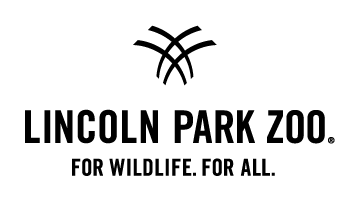 Women’s Board FY20Active MembersJennifer Arquilla BocikKatherine W. BaldwinAdrienne BarnabySarah BeardsleyReggie BeckmanAlice M. BeninatiVicki M. BoyceCynthia BridgesBridget CampbellMartha E. CannisJennifer L. CarusoDebra M. ClamageKrista CoanAnjana DalalKaren DiJohnMarisa DohertyKaren EisenbartSusan F. ErlerAngie EustonLyndsie J. FerranteMelissa FilkinTara FowlerAbby Z. FunkEnid G. GardnerLisa R. GenesenHolly B. GeraciMeg R. Gilbert Katie H. GledhillCarol Whittaker GonskyGale M. GottliebAngela HaggieTricia HeintzeCaroline T. HuebnerShawn G. IngallRosemary V. JonesLorraine C. KaplanBonnie KaufmanBeth A. KiesWendy I. KriminsSonia B. LarkinRita M. LashmetEla LewisMary MacGregorMaureen Maher-PendryMary Claire MollCharlotte K. MonhartShellane Q. MulcahyBrigid M. NajarianAmy OlshanskyPatricia (Trish) OrganKimberly OrputCarrie ParrMary O. PearlmanKaren V. Peterson-SchutzAllyson PooleyMyra ReillyKim RiceKirsten RiderKelli SchradeMartha (Marty) P. ShawSandi Hildebrand SheppardBeth Herrington StamosJennifer L. StatlerDenise Stefan GinascolLeslie SulgerMelinda Sherman SwiftKimberly H. TheissSue M. TiceChristine M. TierneyLydia WahlkeSusan Charles WeinsteinAmy M. WelzerTrudene (Trudy) WestermanPeggy WhiteNina WinstonAssociatesPamela O. AndersonAlison Hefele BonneyCarol BrandtLinda FifieldBetty Koenig GreenwaldChandra A. GreerNancy S. GrossJean HagertyPamela M. HanrattyJosephine E. HeindelLeslie JacksonJayne M. LewisBetsy C. McCormickNan NygaardRoberta OlshanskyElizabeth A. ParkerCarolyn K. PhillipsMarlene W. PhillipsShirley Welsh RyanDiana SeniorPamela SheffieldJoan Leydon SiffDiane Sprenger BudnyOrli D. StaleyNancy A. TrainerDana Shepard TreisterBonnie M. UhlirJoan Sulzer WerhaneJanice M. WongLeslie ZentnerNon-ResidentsPamela L. Goldie-MorrisonLeslie K. HendersonE. Courtney JohnsonNancy C. KelleyBarbara PearlmanShawn G. SandorMaureen Dwyer SmithEileen (Sis) M. WhennenLife MembersJudy K. KellerJeanine McNallyBarbro T. ReeveDeborah A. StockerAbra Prentice Wilkin